Сумська міська радаВиконавчий комітетРІШЕННЯРозглянувши рішення Комісії з розгляду питань щодо надання компенсації за знищені та пошкоджені об’єкти нерухомого майна внаслідок бойових дій, терористичних актів, диверсій, спричинених збройною агресією Російської Федерації проти України, від 23.04.2024 № 416, відповідно до частини 7 статті 6 Закону України «Про компенсацію за пошкодження та знищення окремих категорій об’єктів нерухомого майна внаслідок бойових дій, терористичних актів, диверсій, спричинених збройною агресією Російської Федерації проти України, та Державний реєстр майна, пошкодженого та знищеного внаслідок бойових дій, терористичних актів, диверсій, спричинених збройною агресією Російської Федерації проти України», керуючись статтею 40 Закону України «Про місцеве самоврядування в Україні», виконавчий комітет Сумської міської радиВИРІШИВ:1. Затвердити рішення Комісії з розгляду питань щодо надання компенсації за знищені та пошкоджені об’єкти нерухомого майна внаслідок бойових дій, терористичних актів, диверсій, спричинених збройною агресією Російської Федерації проти України, від 23.04.2024 № 416 про відмову *********** у наданні компенсації за знищений об’єкт нерухомого майна (додається).2. Дане рішення набирає чинності з дати його прийняття.Секретар Сумської міської ради                         	  		       Артем КОБЗАРБойко  700-628Розіслати: згідно зі списком розсилкиДодатокдо рішення виконавчого комітетуСумської міської радивід 25.04.2024 № 243ЗАТВЕРДЖЕНО Рішення виконавчого комітетуСумської міської радивід 25.04.2024 № 243КОМІСІЯз розгляду питань щодо надання компенсації за знищені та пошкоджені об’єкти нерухомого майна внаслідок бойових дій, терористичних актів, диверсій, спричинених збройною агресією Російської Федерації проти Українидіє відповідно до рішення Виконавчого комітету Сумської міської ради від 19.05.2023 № 210, 211
РІШЕННЯ23.04.2024										№ 416Про відмову ************** у наданні компенсації за знищений об’єкт нерухомого майна за заявою № ЗВ-14.03.2024-90895Дата подання та номер інформаційного повідомлення: 14.03.2024 № ІП-14.03.2024-258988.Дата подання та номер заяви про надання компенсації за знищений об’єкт нерухомого майна: 14.03.2024 № ЗВ-14.03.2024-90895.Заявник – ***************.Відповідно до підпункту а) пункту 2 частини 4 статті 3 Закону України «Про компенсацію за пошкодження та знищення окремих категорій об’єктів нерухомого майна внаслідок бойових дій, терористичних актів, диверсій, спричинених збройною агресією Російської Федерації проти України, та Державний реєстр майна, пошкодженого та знищеного внаслідок бойових дій, терористичних актів, диверсій, спричинених збройною агресією Російської Федерації проти України», Комісія:ВИРІШИЛА:Відмовити в наданні компенсації за знищений об’єкт нерухомого майна, що розміщується за адресою: ****************, фізичній особі **************у зв’язку з поданням заявницею у паперовій формі повідомлення від 18.04.2024 про відкликання своєї заяви про надання компенсації (протокол засідання від 23.04.2024 № 15).Голова Комісії			___________	А.Г. ЗанченкоСекретар Комісії		___________	Д.А. СабодажВ.о. начальника правового управління				О.А. Бойко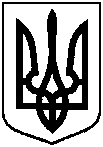 від     25.04.2024                    №  243Про затвердження рішення Комісії з розгляду питань щодо надання компенсації за знищені та пошкоджені об’єкти нерухомого майна внаслідок бойових дій, терористичних актів, диверсій, спричинених збройною агресією Російської Федерації проти України, прийнятого за результатом розгляду заяви *********** № ЗВ-14.03.2024-90895